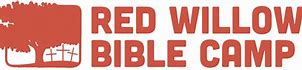 Red Willow Bible Camp2021 Quilt AuctionAbsentee Bidder Form for Live Auction	Name______________________________________________________________	Address____________________________________________________________	City_____________________________    State_____    Zip___________________	Phone_______________________ Alternate Phone________________________	Email______________________________________________________________                   	  																														* All absentee bids will be received by the Office Manager and sealed in envelopes until sale.	* We will bid for you, up to your max bid, as though you were present at the auction	* The bid will be placed in the increment multiples used by the Auctioneers	* In the event of identical bids, the earliest takes precedence	* We cannot be held responsible for any errors in executing your bids	* Successful bidders will be contracted on or by August 31	* Payment for successful bids must be completed within 1 week (cash, check, or credit card)	* Auction Item can be picked up at the purchaser’s discretion or shipped (purchaser must pay postage)	* Absentee bidding form is for live auction only	My Signature serves as an agreement to the terms stated on this form.	Signature_________________________________________________ Date_________________			Quilts can be viewed at redwillowbiblecamp.org           701-676-2681Entry #Auction #Item DescriptionMax BidTotal Due$